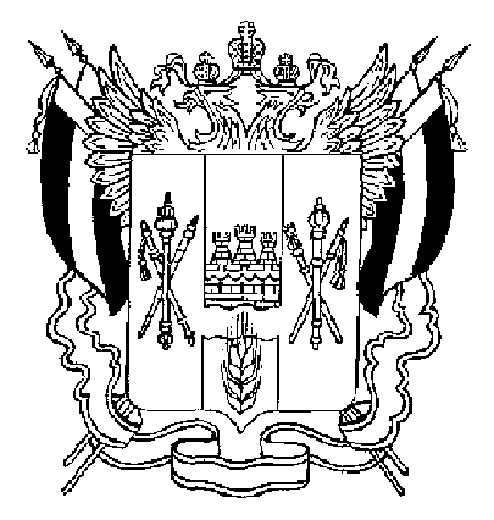 ТЕРРИТОРИАЛЬНАЯ  ИЗБИРАТЕЛЬНАЯ  КОМИССИЯ АКСАЙСКОГО  РАЙОНА  РОСТОВСКОЙ  ОБЛАСТИПОСТАНОВЛЕНИЕ25 июля 2018 г.									        № 118-4г. АксайО назначении председателя участковой избирательной комиссии избирательного участка, участка референдума № 216В соответствии с пунктом 7 статьи 28 Федерального закона «Об основных гарантиях избирательных прав и права на участие в референдуме граждан Российской Федерации», статьей 18 Областного закона от 12.05.2016 № 525-ЗС «О выборах и референдумах в Ростовской области», на основании решения Территориальной избирательной комиссии Аксайского района от 25 июля 2018 года № 118-3 «О формировании участковой избирательной комиссии избирательного участка, участка референдума № 216», рассмотрев предложения по кандидатурам для назначения председателем участковой избирательной комиссии,Территориальная избирательная комиссия Аксайского района ПОСТАНОВЛЯЕТ:1. Назначить председателем участковой избирательной комиссии избирательного участка, участка референдума № 216 члена участковой избирательной комиссии с правом решающего голоса Шарову Валентину Васильевну.2. Председателю участковой избирательной комиссии, назначенному настоящим решением, созвать первое заседание участковой избирательной комиссии не позднее чем на пятнадцатый день после вынесения решения о назначении ее членов с правом решающего голоса.3. Направить настоящее постановление в Избирательную комиссию Ростовской области.4. Направить настоящее постановление в участковую избирательную комиссию избирательного участка, участка референдума № 216.4. Опубликовать (обнародовать) настоящее постановление на сайте Территориальной избирательной комиссии Аксайского района.Председатель комиссии						А.А. МалинниковаСекретарь комиссии						Е.Ю. Соколинская